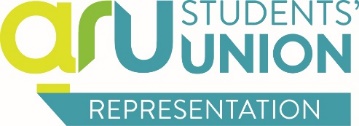 IdeasIdeasIdeasIdeasFor the attention of:Executive CommitteeTaking place on:31/05/17Summary: This paper provides an update on IdeasSummary: This paper provides an update on IdeasAction:To noteIdea UpdateIdea UpdateIdea UpdateProgressSU permanent bar on Cambridge campus!SU permanent bar on Cambridge campus!SU permanent bar on Cambridge campus!In progressAmanda Campbell WhiteAmanda Campbell WhiteAmanda Campbell White- This was taken to our Union Steering Group (Exec Officers and SU Management Team). Officers will be collating all evidence from NSS results, comments on the ideas page, comments and feedback from the current space consultation and a proposal will be written and taken to the Deputy VC with responsibility for estates. 
-Being taken forward by LR & JS TM.-LR and JS have a meeting with HV on 16/03/17.31/05 UPDATE: Conversations have been positive and the general need for an SU ran social space has been widely accepted by the university. Currently the SU is undergoing multiple developments and it was agreed that we would revisit the conversation when we were ‘settled’ with our current ventures.- This was taken to our Union Steering Group (Exec Officers and SU Management Team). Officers will be collating all evidence from NSS results, comments on the ideas page, comments and feedback from the current space consultation and a proposal will be written and taken to the Deputy VC with responsibility for estates. 
-Being taken forward by LR & JS TM.-LR and JS have a meeting with HV on 16/03/17.31/05 UPDATE: Conversations have been positive and the general need for an SU ran social space has been widely accepted by the university. Currently the SU is undergoing multiple developments and it was agreed that we would revisit the conversation when we were ‘settled’ with our current ventures.- This was taken to our Union Steering Group (Exec Officers and SU Management Team). Officers will be collating all evidence from NSS results, comments on the ideas page, comments and feedback from the current space consultation and a proposal will be written and taken to the Deputy VC with responsibility for estates. 
-Being taken forward by LR & JS TM.-LR and JS have a meeting with HV on 16/03/17.31/05 UPDATE: Conversations have been positive and the general need for an SU ran social space has been widely accepted by the university. Currently the SU is undergoing multiple developments and it was agreed that we would revisit the conversation when we were ‘settled’ with our current ventures.Books Plus card funds should be allowed to be used for printingBooks Plus card funds should be allowed to be used for printingBooks Plus card funds should be allowed to be used for printingIn progressJohanna KorhonenJohanna KorhonenJohanna Korhonen-Grace has spoken to the Director of Student Services and it has been confirmed that due to the current Access Agreements that are in place (which determine how this money should be spent two years in advance) there is nothing that can be done at this time. Grace has requested a statement to ensure this is clear to students.-Grace has spoken to the Director of Student Services and it has been confirmed that due to the current Access Agreements that are in place (which determine how this money should be spent two years in advance) there is nothing that can be done at this time. Grace has requested a statement to ensure this is clear to students.-Grace has spoken to the Director of Student Services and it has been confirmed that due to the current Access Agreements that are in place (which determine how this money should be spent two years in advance) there is nothing that can be done at this time. Grace has requested a statement to ensure this is clear to students.-Leigh met with Union staff and it was discussed whether it would be financially viable for the Students’ Union to provide any free printing at certain points in the year –the costs would need to be looked into further.-Grace and Johanna met with Julie, the Director of Student Services and proposed printing vouchers to be purchasable from John Smiths for students to use as printing credit. Julie felt we weren’t able to provide free printing on books+ cards because of environmental reasons and limitations of the current access agreement. Grace is chasing follow up meetings-GA has spoken with Jon Bouffler about a company that helps Universities provide free printing for students, GA is awaiting a meeting with Jon and Johanna.31/05 UPDATE: GA and JK met with Jon Bouffler who expressed that ARU would be unable to provide free printing, however would support the SU to start providing free printing to students. This is awaiting approval from the SU’s Union Steering Group.-Leigh met with Union staff and it was discussed whether it would be financially viable for the Students’ Union to provide any free printing at certain points in the year –the costs would need to be looked into further.-Grace and Johanna met with Julie, the Director of Student Services and proposed printing vouchers to be purchasable from John Smiths for students to use as printing credit. Julie felt we weren’t able to provide free printing on books+ cards because of environmental reasons and limitations of the current access agreement. Grace is chasing follow up meetings-GA has spoken with Jon Bouffler about a company that helps Universities provide free printing for students, GA is awaiting a meeting with Jon and Johanna.31/05 UPDATE: GA and JK met with Jon Bouffler who expressed that ARU would be unable to provide free printing, however would support the SU to start providing free printing to students. This is awaiting approval from the SU’s Union Steering Group.-Leigh met with Union staff and it was discussed whether it would be financially viable for the Students’ Union to provide any free printing at certain points in the year –the costs would need to be looked into further.-Grace and Johanna met with Julie, the Director of Student Services and proposed printing vouchers to be purchasable from John Smiths for students to use as printing credit. Julie felt we weren’t able to provide free printing on books+ cards because of environmental reasons and limitations of the current access agreement. Grace is chasing follow up meetings-GA has spoken with Jon Bouffler about a company that helps Universities provide free printing for students, GA is awaiting a meeting with Jon and Johanna.31/05 UPDATE: GA and JK met with Jon Bouffler who expressed that ARU would be unable to provide free printing, however would support the SU to start providing free printing to students. This is awaiting approval from the SU’s Union Steering Group.Graduation Ceremonies in Summer and OctoberGraduation Ceremonies in Summer and OctoberGraduation Ceremonies in Summer and OctoberIn progressLeigh RooneyLeigh RooneyLeigh RooneyLeigh has gone through all comments and has created a draft report/proposal to take forward to the Vice Chancellor on Monday 16th Jan, encompassing feedback from students over the last two years. -The team had a meeting with the Vice Chancellor on 16/01/17, he agreed with the idea in principle, but a conversation around the logistics and how it can be done well and affordably needs to be had. Leigh will request a meeting with the graduation team to discuss further.31/05 UPDATE: LR has met with the Graduation Team regarding this. Currently it is impractical to have ‘summer’ ceremonies because there is no time of year in that bracket that will suit the entire student body. The current ceremonies in October does suit everyone, albeit it isn’t the most desirable to everyone, particularly international students whose Visas run out beforehand. There are future opportunities to continue to talk about this, with the potential of the academic calendar being altered etc. LR will keep this on the SU’s radar until there is a reasonable solution. LR has written a detailed update on the website: https://www.angliastudent.com/news/article/Representationpage/Graduation-ideas-update/ Leigh has gone through all comments and has created a draft report/proposal to take forward to the Vice Chancellor on Monday 16th Jan, encompassing feedback from students over the last two years. -The team had a meeting with the Vice Chancellor on 16/01/17, he agreed with the idea in principle, but a conversation around the logistics and how it can be done well and affordably needs to be had. Leigh will request a meeting with the graduation team to discuss further.31/05 UPDATE: LR has met with the Graduation Team regarding this. Currently it is impractical to have ‘summer’ ceremonies because there is no time of year in that bracket that will suit the entire student body. The current ceremonies in October does suit everyone, albeit it isn’t the most desirable to everyone, particularly international students whose Visas run out beforehand. There are future opportunities to continue to talk about this, with the potential of the academic calendar being altered etc. LR will keep this on the SU’s radar until there is a reasonable solution. LR has written a detailed update on the website: https://www.angliastudent.com/news/article/Representationpage/Graduation-ideas-update/ Leigh has gone through all comments and has created a draft report/proposal to take forward to the Vice Chancellor on Monday 16th Jan, encompassing feedback from students over the last two years. -The team had a meeting with the Vice Chancellor on 16/01/17, he agreed with the idea in principle, but a conversation around the logistics and how it can be done well and affordably needs to be had. Leigh will request a meeting with the graduation team to discuss further.31/05 UPDATE: LR has met with the Graduation Team regarding this. Currently it is impractical to have ‘summer’ ceremonies because there is no time of year in that bracket that will suit the entire student body. The current ceremonies in October does suit everyone, albeit it isn’t the most desirable to everyone, particularly international students whose Visas run out beforehand. There are future opportunities to continue to talk about this, with the potential of the academic calendar being altered etc. LR will keep this on the SU’s radar until there is a reasonable solution. LR has written a detailed update on the website: https://www.angliastudent.com/news/article/Representationpage/Graduation-ideas-update/ Stop charging for hot waterStop charging for hot waterStop charging for hot waterIn progressAndrene Love SutherlandAndrene Love SutherlandAndrene Love SutherlandLeigh arranged a forum which took place cross campus on Wednesday 8th Feb, 5pm – 6:30pm to collate feedback on all issues relating to the catering services. Leigh is now in the process of using this feedback to create a report to be taken to the Head of Catering.31/05 UPDATE: LR has met with the Head of Catering and will update further in the meeting.Leigh arranged a forum which took place cross campus on Wednesday 8th Feb, 5pm – 6:30pm to collate feedback on all issues relating to the catering services. Leigh is now in the process of using this feedback to create a report to be taken to the Head of Catering.31/05 UPDATE: LR has met with the Head of Catering and will update further in the meeting.Leigh arranged a forum which took place cross campus on Wednesday 8th Feb, 5pm – 6:30pm to collate feedback on all issues relating to the catering services. Leigh is now in the process of using this feedback to create a report to be taken to the Head of Catering.31/05 UPDATE: LR has met with the Head of Catering and will update further in the meeting.Therapy DogsTherapy DogsTherapy DogsIn progressMarissa LewisMarissa LewisMarissa LewisUPDATE: We will be including this in our de-stress events we are holding during exams season in May as part of the Let’s Be Honest campaign, which are being led on by Thea (Environmental and Community Rep, Chelmsford). UPDATE: We will be including this in our de-stress events we are holding during exams season in May as part of the Let’s Be Honest campaign, which are being led on by Thea (Environmental and Community Rep, Chelmsford). UPDATE: We will be including this in our de-stress events we are holding during exams season in May as part of the Let’s Be Honest campaign, which are being led on by Thea (Environmental and Community Rep, Chelmsford). Leigh is in the process of contacting other Unions for recommendations as to how best take this forward. -Leigh has contacted guide dog charity again and is awaiting a reply.31/05 UPDATE: As part of Destress Fest, led by the Chelmsford Environment and Community Rep and supported by the Officer Team, we brought a mobile zoo of therapy animals onto the Cambridge campus to help student mental health difficulties. This was originally for both campuses however there was a last minute cancellation for Chelmsford. This did not feature dogs, as the price of this was too high, but there were a variety of animals and we had positive feedback from students who came along.Leigh is in the process of contacting other Unions for recommendations as to how best take this forward. -Leigh has contacted guide dog charity again and is awaiting a reply.31/05 UPDATE: As part of Destress Fest, led by the Chelmsford Environment and Community Rep and supported by the Officer Team, we brought a mobile zoo of therapy animals onto the Cambridge campus to help student mental health difficulties. This was originally for both campuses however there was a last minute cancellation for Chelmsford. This did not feature dogs, as the price of this was too high, but there were a variety of animals and we had positive feedback from students who came along.Leigh is in the process of contacting other Unions for recommendations as to how best take this forward. -Leigh has contacted guide dog charity again and is awaiting a reply.31/05 UPDATE: As part of Destress Fest, led by the Chelmsford Environment and Community Rep and supported by the Officer Team, we brought a mobile zoo of therapy animals onto the Cambridge campus to help student mental health difficulties. This was originally for both campuses however there was a last minute cancellation for Chelmsford. This did not feature dogs, as the price of this was too high, but there were a variety of animals and we had positive feedback from students who came along.Accessible microwaveAccessible microwaveAccessible microwaveIn progressWictor Clemente Junior Wictor Clemente Junior Wictor Clemente Junior Leigh arranged a forum which took place cross campus on Wednesday 8th Feb, 5pm – 6:30pm to collate feedback on all issues relating to the catering services. Leigh is now in the process of using this feedback to create a report to be taken to the Head of Catering.Leigh arranged a forum which took place cross campus on Wednesday 8th Feb, 5pm – 6:30pm to collate feedback on all issues relating to the catering services. Leigh is now in the process of using this feedback to create a report to be taken to the Head of Catering.Leigh arranged a forum which took place cross campus on Wednesday 8th Feb, 5pm – 6:30pm to collate feedback on all issues relating to the catering services. Leigh is now in the process of using this feedback to create a report to be taken to the Head of Catering.In the meantime Leigh is looking into the feasibility of the Students’ Union Lounge in Chelmsford providing a microwave for student use and also whether this could be included in future building plans. 
-Leigh has completed the risk assessment for a microwave in the Student Lounge in Chelmsford. Awaiting relevant union staff to edit/approve and then buy the microwave ready for use. 31/05 UPDATE: LR is working with SU staff on how this will be done. We will have a microwave in the new SU spaces.In the meantime Leigh is looking into the feasibility of the Students’ Union Lounge in Chelmsford providing a microwave for student use and also whether this could be included in future building plans. 
-Leigh has completed the risk assessment for a microwave in the Student Lounge in Chelmsford. Awaiting relevant union staff to edit/approve and then buy the microwave ready for use. 31/05 UPDATE: LR is working with SU staff on how this will be done. We will have a microwave in the new SU spaces.In the meantime Leigh is looking into the feasibility of the Students’ Union Lounge in Chelmsford providing a microwave for student use and also whether this could be included in future building plans. 
-Leigh has completed the risk assessment for a microwave in the Student Lounge in Chelmsford. Awaiting relevant union staff to edit/approve and then buy the microwave ready for use. 31/05 UPDATE: LR is working with SU staff on how this will be done. We will have a microwave in the new SU spaces.Free graduation guest feeFree graduation guest feeFree graduation guest feeIn progressPrecious NwanzePrecious NwanzePrecious NwanzePrecious has been speaking to Officers from other Universities to see how their graduation ceremonies work and compare ticket prices vs what’s included.Precious has been speaking to Officers from other Universities to see how their graduation ceremonies work and compare ticket prices vs what’s included.Precious has been speaking to Officers from other Universities to see how their graduation ceremonies work and compare ticket prices vs what’s included.This will then be taken forward to the next meeting with the Vice Chancellor.-This will be taken to the Graduation team along with the timings of ceremonies to explore possible alternative prices.31/05 UPDATE: LR met with the Graduation Team to discuss this. expressed that they currently don’t make any profit on the event through the guest ticket fee. This year they will not be able to reduce the price of the guest ticket but they are making improvements to ensure the event is better value for money. PN will be compiling feedback on what would make this more value for money to give to the Graduation Team.This will then be taken forward to the next meeting with the Vice Chancellor.-This will be taken to the Graduation team along with the timings of ceremonies to explore possible alternative prices.31/05 UPDATE: LR met with the Graduation Team to discuss this. expressed that they currently don’t make any profit on the event through the guest ticket fee. This year they will not be able to reduce the price of the guest ticket but they are making improvements to ensure the event is better value for money. PN will be compiling feedback on what would make this more value for money to give to the Graduation Team.This will then be taken forward to the next meeting with the Vice Chancellor.-This will be taken to the Graduation team along with the timings of ceremonies to explore possible alternative prices.31/05 UPDATE: LR met with the Graduation Team to discuss this. expressed that they currently don’t make any profit on the event through the guest ticket fee. This year they will not be able to reduce the price of the guest ticket but they are making improvements to ensure the event is better value for money. PN will be compiling feedback on what would make this more value for money to give to the Graduation Team.HALAL FOOD & PRAYER ROOMHALAL FOOD & PRAYER ROOMHALAL FOOD & PRAYER ROOMIn progressAshraf Adnan MohammedAshraf Adnan MohammedAshraf Adnan MohammedLeigh arranged a forum which took place cross campus on Wednesday 8th Feb, 5pm – 6:30pm to collate feedback on all issues relating to the catering services. Leigh is now in the process of using this feedback to create a report to be taken to the Head of Catering.Leigh arranged a forum which took place cross campus on Wednesday 8th Feb, 5pm – 6:30pm to collate feedback on all issues relating to the catering services. Leigh is now in the process of using this feedback to create a report to be taken to the Head of Catering.Leigh arranged a forum which took place cross campus on Wednesday 8th Feb, 5pm – 6:30pm to collate feedback on all issues relating to the catering services. Leigh is now in the process of using this feedback to create a report to be taken to the Head of Catering.Kat has created a survey for prayer room feedback, to take the chaplaincy who are now looking at how they can make improvements to these areas. This survey has been sent to students and Kat will now be taking this forward.31/05 UPDATE: KY will be sending this survey to another group of students.Kat has created a survey for prayer room feedback, to take the chaplaincy who are now looking at how they can make improvements to these areas. This survey has been sent to students and Kat will now be taking this forward.31/05 UPDATE: KY will be sending this survey to another group of students.Kat has created a survey for prayer room feedback, to take the chaplaincy who are now looking at how they can make improvements to these areas. This survey has been sent to students and Kat will now be taking this forward.31/05 UPDATE: KY will be sending this survey to another group of students.Free parkingFree parkingFree parkingIn progressStephen AdeyemiStephen AdeyemiStephen AdeyemiLeigh will be raising this with the University’s Secretary & Clerk, the Deputy Vice Chancellor and also contacting Cambridge University Students’ Union and Daniel Zeichner (Cambridge MP). -Leigh has raised with CUSU and had a response, she is yet to respond. Leigh will also be raising this with Helen Valentine.31/05 UPDATE: LR has spoken to Helen and will update further soon.Leigh will be raising this with the University’s Secretary & Clerk, the Deputy Vice Chancellor and also contacting Cambridge University Students’ Union and Daniel Zeichner (Cambridge MP). -Leigh has raised with CUSU and had a response, she is yet to respond. Leigh will also be raising this with Helen Valentine.31/05 UPDATE: LR has spoken to Helen and will update further soon.Leigh will be raising this with the University’s Secretary & Clerk, the Deputy Vice Chancellor and also contacting Cambridge University Students’ Union and Daniel Zeichner (Cambridge MP). -Leigh has raised with CUSU and had a response, she is yet to respond. Leigh will also be raising this with Helen Valentine.31/05 UPDATE: LR has spoken to Helen and will update further soon.Jacket Potatoes to be available in the canteen all day Jacket Potatoes to be available in the canteen all day Jacket Potatoes to be available in the canteen all day In progressAdele Grant-Johnson Adele Grant-Johnson Adele Grant-Johnson Leigh arranged a forum which took place cross campus on Wednesday 8th Feb, 5pm – 6:30pm to collate feedback on all issues relating to the catering services. Leigh is now in the process of using this feedback to create a report to be taken to the Head of Catering.31/05 UPDATE: LR has met with the Head of Catering and will update further in the meeting.Leigh arranged a forum which took place cross campus on Wednesday 8th Feb, 5pm – 6:30pm to collate feedback on all issues relating to the catering services. Leigh is now in the process of using this feedback to create a report to be taken to the Head of Catering.31/05 UPDATE: LR has met with the Head of Catering and will update further in the meeting.Leigh arranged a forum which took place cross campus on Wednesday 8th Feb, 5pm – 6:30pm to collate feedback on all issues relating to the catering services. Leigh is now in the process of using this feedback to create a report to be taken to the Head of Catering.31/05 UPDATE: LR has met with the Head of Catering and will update further in the meeting.Make Cheerleading an Active Anglia sport!Make Cheerleading an Active Anglia sport!Make Cheerleading an Active Anglia sport!In progressLaura DoudsLaura DoudsLaura DoudsJamie and Leigh are contacting both Cheer committees to arrange a meeting to discuss this further and decide the best next steps. 31/05 UPDATE: Leigh and Jamie are currently in communications with Active Anglia about our strategic partnership and Leigh has developed a document which outlines what is considered an SU club and an AA club. Once this document has been signed by both parties; we can then revisit the cheerleading discussion.Jamie and Leigh are contacting both Cheer committees to arrange a meeting to discuss this further and decide the best next steps. 31/05 UPDATE: Leigh and Jamie are currently in communications with Active Anglia about our strategic partnership and Leigh has developed a document which outlines what is considered an SU club and an AA club. Once this document has been signed by both parties; we can then revisit the cheerleading discussion.Jamie and Leigh are contacting both Cheer committees to arrange a meeting to discuss this further and decide the best next steps. 31/05 UPDATE: Leigh and Jamie are currently in communications with Active Anglia about our strategic partnership and Leigh has developed a document which outlines what is considered an SU club and an AA club. Once this document has been signed by both parties; we can then revisit the cheerleading discussion.Allowing food in the libraryAllowing food in the libraryAllowing food in the libraryIn progressKatie-Rose McGuireKatie-Rose McGuireKatie-Rose McGuireGrace has since met with the Head of the Library who explained why currently this is not an option. Grace is requesting a copy of their policy on this and will be arranging a focus group for any students to attend to discuss recommendations for the library on this matter.Grace has since met with the Head of the Library who explained why currently this is not an option. Grace is requesting a copy of their policy on this and will be arranging a focus group for any students to attend to discuss recommendations for the library on this matter.Grace has since met with the Head of the Library who explained why currently this is not an option. Grace is requesting a copy of their policy on this and will be arranging a focus group for any students to attend to discuss recommendations for the library on this matter.The Officers are researching other institutions to see what their policies on food consumption in their libraries. -Grace has received a copy of the policy and will now be looking to arrange the focus group.31/05 UPDATE: GA has met with the library staff. They are still hesitant about allowing food into the library even if it’s just snack food/cold food. The Officers are researching other institutions to see what their policies on food consumption in their libraries. -Grace has received a copy of the policy and will now be looking to arrange the focus group.31/05 UPDATE: GA has met with the library staff. They are still hesitant about allowing food into the library even if it’s just snack food/cold food. The Officers are researching other institutions to see what their policies on food consumption in their libraries. -Grace has received a copy of the policy and will now be looking to arrange the focus group.31/05 UPDATE: GA has met with the library staff. They are still hesitant about allowing food into the library even if it’s just snack food/cold food. Washing the lab coatsWashing the lab coatsWashing the lab coatsCompletedGemma TwinnGemma TwinnGemma Twinn-Grace is contacting Ruth, FST Faculty Rep and Linda King to take forward.-Grace is arranging a meeting with Gemma and Matt Bristow to see if this is a quick thing to sort out or what the next steps are.UPDATE: Completed. FST now have more funding to wash lab coats more regularly. The longest any lab coat will be in use without being washed will be 4 weeks.-Grace is contacting Ruth, FST Faculty Rep and Linda King to take forward.-Grace is arranging a meeting with Gemma and Matt Bristow to see if this is a quick thing to sort out or what the next steps are.UPDATE: Completed. FST now have more funding to wash lab coats more regularly. The longest any lab coat will be in use without being washed will be 4 weeks.-Grace is contacting Ruth, FST Faculty Rep and Linda King to take forward.-Grace is arranging a meeting with Gemma and Matt Bristow to see if this is a quick thing to sort out or what the next steps are.UPDATE: Completed. FST now have more funding to wash lab coats more regularly. The longest any lab coat will be in use without being washed will be 4 weeks. Money, money, money!! Money, money, money!! Money, money, money!!In progressShannon WilliamsShannon WilliamsShannon WilliamsGrace has contacted the Deputy Dean of FMS and is meeting them about the constraints currently stopping this and what we can do going forward.-Because of the funding scheme that some students in FMS are on, it is not possible for travel costs to be reimbursed. GA is writing to the Department of Health to query this and looking into potential carpooling schemes.31/05 UPDATE: GA is chasing Health Education England to ask for further funding as directed by the Department of Health. GA has also found a carpool model that ARU could set up and will be presenting this to FMS.Grace has contacted the Deputy Dean of FMS and is meeting them about the constraints currently stopping this and what we can do going forward.-Because of the funding scheme that some students in FMS are on, it is not possible for travel costs to be reimbursed. GA is writing to the Department of Health to query this and looking into potential carpooling schemes.31/05 UPDATE: GA is chasing Health Education England to ask for further funding as directed by the Department of Health. GA has also found a carpool model that ARU could set up and will be presenting this to FMS.Grace has contacted the Deputy Dean of FMS and is meeting them about the constraints currently stopping this and what we can do going forward.-Because of the funding scheme that some students in FMS are on, it is not possible for travel costs to be reimbursed. GA is writing to the Department of Health to query this and looking into potential carpooling schemes.31/05 UPDATE: GA is chasing Health Education England to ask for further funding as directed by the Department of Health. GA has also found a carpool model that ARU could set up and will be presenting this to FMS.